Информационное письмоАссоциация онкологов России Комитет здравоохранения Санкт-Петербурга Российская академия наук (отделение медицинских наук)СПб ГБУЗ «Городской клинический онкологический диспансер»Региональная общественная организация специалистов по криомедицине «Профессиональное сообщество криохирургов»Всероссийская научно-практическая конференция с международным участием «Первичные и вторичные опухолевые поражения печени»Приглашаем Вас принять участие во Всероссийской научно-практической конференции с международным участием «Первичные и вторичные опухолевые поражения печени», которая будет проходить 16-17 октября 2014 года в Санкт- Петербурге, в Гранд Отеле Эмеральд, по адресу: Суворовский проспект, дом 18.На Конференции будут представлены материалы по хирургическому и лекарственному лечению первичных и вторичных опухолевых поражений печени.К участию в Конференции приглашаются онкологи, гепатологи, хирурги, гастроэнтерологи, колопроктологи, гинекологи, химиотерапевты и специалисты смежных специальностей.Тезисы докладов объемом не более 2 страниц печатного текста шрифтом, без графиков и таблиц, Times New Roman 12, интервал 1,5 - отправлять до 1июня по указанной электронной почте.Планируется выпуск материалов Конференции в научно-практическом журнале, рекомендованном ВАК РФХаневич Михаил Дмитриевич	  (812) 756-04-95+7(911 >722-40-43 
e-mail: goronkod@zdrav.spb.ru         Сереброва Марина Климентьевна                                  (812)-756-99-19;                                                                                          +7(911)-988-33-75;                                                                                 e-mail: m.serebrova@mail.ru                                                                                                                                                             Г. М. Манихас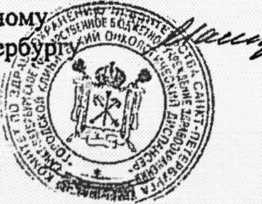 Главный онколог по Северо-Западномуфедеральному округу и Санкт-Петербургу